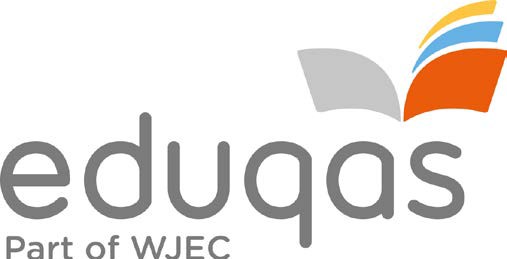 Factors affecting PEDLimited change in demand	Medium change in demand	Big change in demand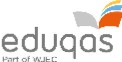 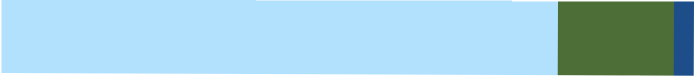 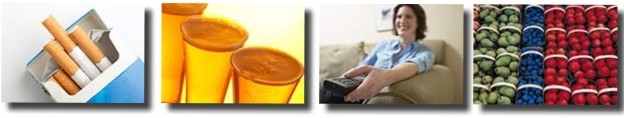 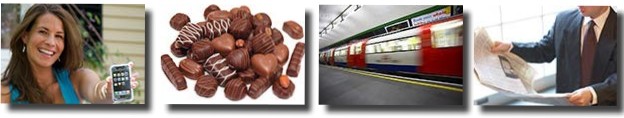 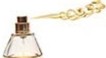 '-1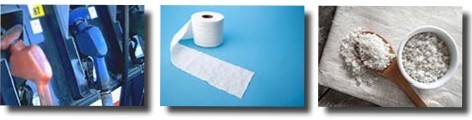 